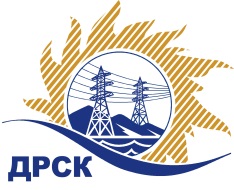 Акционерное Общество«Дальневосточная распределительная сетевая  компания»Протокол процедуры вскрытия поступивших конвертов с заявками участников на переторжкуСпособ и предмет закупки: открытый запрос предложений: «СИЗ указатели напряжения» (закупка № 1274)ПРИСУТСТВОВАЛИ: 2 члена постоянно действующей Закупочной комиссии 2-го уровня. ИНФОРМАЦИЯ О РЕЗУЛЬТАТАХ ВСКРЫТИЯ КОНВЕРТОВ:В адрес Организатора закупки не поступило ни одной заявки на участие в  процедуре переторжки.Вскрытие конвертов было осуществлено через функционал Информационно-аналитической и торгово-операционной системы «Рынок продукции, услуг и технологий для электроэнергетики» — Интернет-сайт www.b2b-esv.ru.Дата и время начала процедуры вскрытия конвертов с предложениями на участие в переторжке: 16:00 часов благовещенского времени 14.03.2016 г Место проведения процедуры вскрытия конвертов с заявками на участие в переторжке: функционал Информационно-аналитической и торгово-операционной системы «Рынок продукции, услуг и технологий для электроэнергетики» — Интернет-сайт www.b2b-esv.ru.В конвертах обнаружены заявки следующих участников:Ответственный секретарь Закупочной комиссии 2 уровня АО «ДРСК»	М.Г. Елисееваисп.: Игнатова Т.А.(4162) 397-307№ 334/МЭ -П«14» февраля  2016 г.Наименование Участника закупки и его адресОбщая цена заявки до переторжки, руб. Общая цена заявки после переторжки, руб. ООО ТД "ЭТО" (115230, г. Москва, Каширское ш., д. 5, корп. 1)2 042 670,001 807 529,00ООО "Электроприбор" (350039, Краснодарский край, г. Краснодар, ул. Калинина, д. 1/25)2 044 556,00Не прияли участие в процедуреООО "ЭнергоПромЗащита" (420021, Республика Татарстан, г. Казань, Вахитовый район, ул. К.Тинчурина, д. 17)1 828 238,67Не прияли участие в процедуре